Белорусский государственный университет информатики и радиоэлектроники вариантКафедра вычислительных методов и программирования.Лабораторная работа № 1Тема: Линейный алгоритм.                                                  Вариант № 13Минск 2012Условие задачи: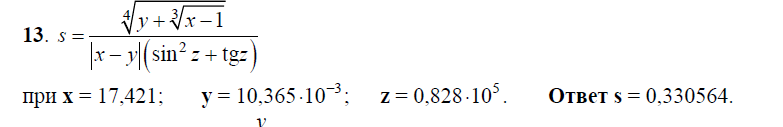  Текст программы:#include<iostream.h>#include <math.h>int main(){	doublea,b,c,d,x,y,z,e,s;		cout<<"Vvedite x:";	cin>>x;		cout<<"Vvedite y:";	cin>>y;		cout<<"Vvedite z:";	cin>>z;		cout<<"Proisxodit i4islenie...";	a=pow((x-1),1/3.);	b=pow((y+a),1/4.);	c=fabs(x-y);	d=pow(sin(z),2);	e=tan(z);	s=b/(c*(d+e));	cout<<"Result h=" <<s<<endl;	return 0;}Результат  работы программы: 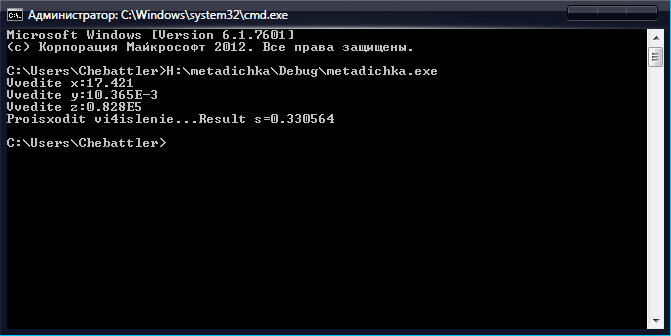 Вывод:В данной лабораторной работе я  на практике освоил создание консольной программы на С++ с использованием базовых команд и операторов. В результате, программа производит  вычисление примера(Варианта №13) по заданным параметрам.